МИНИСТР ЗДРАВООХРАНЕНИЯ МОСКОВСКОЙ ОБЛАСТИПРИКАЗот 30 мая 2022 г. N 414О НЕКОТОРЫХ ВОПРОСАХ ОРГАНИЗАЦИИ РАБОТЫ С ОРГАНИЗАТОРАМИДОБРОВОЛЬЧЕСКОЙ (ВОЛОНТЕРСКОЙ) ДЕЯТЕЛЬНОСТИ,ДОБРОВОЛЬЧЕСКИМИ (ВОЛОНТЕРСКИМИ) ОРГАНИЗАЦИЯМИВ соответствии с подпунктом 3 пункта 3 статьи 17.3 Федерального закона от 11.08.1995 N 135-ФЗ "О благотворительной деятельности и добровольчестве (волонтерстве)", постановлением Правительства Российской Федерации от 28.11.2018 N 1425 "Об утверждении общих требований к порядку взаимодействия федеральных органов исполнительной власти, органов исполнительной власти субъектов Российской Федерации, органов местного самоуправления, подведомственных им государственных и муниципальных учреждений, иных организаций с организаторами добровольческой (волонтерской) деятельности и добровольческими (волонтерскими) организациями и перечня видов деятельности, в отношении которых федеральными органами исполнительной власти, органами исполнительной власти субъектов Российской Федерации, органами местного самоуправления утверждается порядок взаимодействия государственных и муниципальных учреждений с организаторами добровольческой (волонтерской) деятельности, добровольческими (волонтерскими) организациями", пунктом 3 Порядка взаимодействия исполнительных органов государственной власти Московской области, подведомственных им государственных учреждений с организаторами добровольческой (волонтерской) деятельности, добровольческими (волонтерскими) организациями, утвержденного постановлением Правительства Московской области от 09.10.2019 N 702/34 "О Порядке взаимодействия исполнительных органов государственной власти Московской области, подведомственных им государственных учреждений с организаторами добровольческой (волонтерской) деятельности, добровольческими (волонтерскими) организациями", частью 2 статьи 5 Закона Московской области N 54/2018-ОЗ "О добровольческой (волонтерской деятельности) на территории Московской области", подпунктами 12.45.2, 12.45.4, 12.45.6 пункта 12 Положения о Министерстве здравоохранения Московской области, утвержденного постановлением Правительства Московской области от 17.10.2007 N 790/28 "Об утверждении Положения о Министерстве здравоохранения Московской области", и с учетом письма Министерства здравоохранения Российской Федерации от 26.03.2021 N 28-1/И/2-4624 приказываю:1. Создать координационный орган при Министерстве здравоохранения Московской области в сфере добровольчества (волонтерства) (далее - координационный орган).2. Назначить следующих должностных лиц Министерства здравоохранения Московской области за взаимодействие с организаторами добровольческой (волонтерской) деятельности, добровольческими (волонтерскими) организациями (далее - ответственные лица):заместителя министра здравоохранения Московской области Штукину Е.С., заместителя заведующего отделом по вопросам привлечения, подготовки и аттестации медицинских кадров управления кадровой политики и образовательных учреждений Министерства здравоохранения Московской области Майорову О.В.3. Утвердить прилагаемые к настоящему приказу:1) особенности взаимодействия Министерства здравоохранения Московской области, государственных учреждений, подведомственных Министерству здравоохранения Московской области, с организаторами добровольческой (волонтерской) деятельности, добровольческими (волонтерскими) организациями (далее - особенности взаимодействия);2) состав координационного органа.4. Координационному органу, ответственным лицам, руководителям государственных учреждений, подведомственных Министерству здравоохранения Московской области, руководствоваться особенностями взаимодействия при работе с организаторами добровольческой (волонтерской) деятельности, добровольческими (волонтерскими) организациями.5. Управлению организационной и документационной работы Министерства здравоохранения Московской области:1) создать на официальном сайте Министерства здравоохранения Московской области в информационно-телекоммуникационной сети Интернет раздел "Добровольческая (волонтерская) деятельность";2) обеспечить размещение настоящего приказа на официальном сайте Министерства здравоохранения Московской области в информационно-телекоммуникационной сети Интернет в разделе "Добровольческая (волонтерская) деятельность".6. Контроль за выполнением настоящего приказа возложить на заместителя министра здравоохранения Московской области Штукину Е.С.Министр здравоохраненияМосковской областиА.И. СапанюкУтвержденыприказомминистра здравоохраненияМосковской областиот 30 мая 2022 г. N 414ОСОБЕННОСТИВЗАИМОДЕЙСТВИЯ МИНИСТЕРСТВА ЗДРАВООХРАНЕНИЯ МОСКОВСКОЙОБЛАСТИ, ГОСУДАРСТВЕННЫХ УЧРЕЖДЕНИЙ, ПОДВЕДОМСТВЕННЫХМИНИСТЕРСТВУ ЗДРАВООХРАНЕНИЯ МОСКОВСКОЙ ОБЛАСТИ,С ОРГАНИЗАТОРАМИ ДОБРОВОЛЬЧЕСКОЙ (ВОЛОНТЕРСКОЙ)ДЕЯТЕЛЬНОСТИ, ДОБРОВОЛЬЧЕСКИМИ (ВОЛОНТЕРСКИМИ) ОРГАНИЗАЦИЯМИI. Общие положения1. Настоящий распорядительный акт устанавливает правила и формы организации взаимодействия Министерства здравоохранения Московской области (далее - Министерство), государственных учреждений, подведомственных Министерству здравоохранения Московской области (далее - учреждения), с организаторами добровольческой (волонтерской) деятельности, добровольческими (волонтерскими) организациями (далее - организаторы и (или) организации).2. Взаимодействие Министерства, учреждений с организаторами и (или) организациями осуществляется в соответствии с Конституцией Российской Федерации, Гражданским кодексом Российской Федерации, Федеральным законом от 11.08.1995 N 135-ФЗ "О благотворительной деятельности и добровольчестве (волонтерстве)" (далее - Федеральный закон N 135-ФЗ), постановлением Правительства Российской Федерации от 28.11.2018 N 1425 "Об утверждении общих требований к порядку взаимодействия федеральных органов исполнительной власти, органов исполнительной власти субъектов Российской Федерации, органов местного самоуправления, подведомственных им государственных и муниципальных учреждений, иных организаций с организаторами добровольческой (волонтерской) деятельности и добровольческими (волонтерскими) организациями и перечня видов деятельности, в отношении которых федеральными органами исполнительной власти, органами исполнительной власти субъектов Российской Федерации, органами местного самоуправления утверждается порядок взаимодействия государственных и муниципальных учреждений с организаторами добровольческой (волонтерской) деятельности, добровольческими (волонтерскими) организациями", Законом Московской области N 54/2018-ОЗ "О добровольческой (волонтерской) деятельности на территории Московской области", постановлением Правительства Московской области от 09.10.2019 N 702/34 "О Порядке взаимодействия исполнительных органов государственной власти Московской области, подведомственных им государственных учреждений с организаторами добровольческой (волонтерской) деятельности, добровольческими (волонтерскими) организациями", Положением о Министерстве здравоохранения Московской области, утвержденным постановлением Правительства Московской области от 17.10.2007 N 790/28 "Об утверждении Положения о Министерстве здравоохранения Московской области", иными нормативными правовыми актами Российской Федерации, нормативными правовыми актами Московской области и настоящими особенностями.II. Координационный орган при Министерстве в сфередобровольчества (волонтерства)3. Министерством формируется координационный орган при Министерстве здравоохранения Московской области в сфере добровольчества (волонтерства) (далее - координационный орган).4. Полномочия координационного органа:1) взаимодействие с учреждениями, организаторами и (или) организациями, Федеральным центром поддержки добровольчества и наставничества в сфере охраны здоровья Министерства здравоохранения Российской Федерации (далее - ФЦПДиН);2) рассмотрение:а) инициатив организаторов и (или) организаций;б) вопросов, направленных на поддержку добровольчества (волонтерства), востребованность участия организаторов и (или) организаций в сфере охраны здоровья населения Московской области;г) вопросов популяризации добровольческой (волонтерской) деятельности;3) подготовка предложений по разработке и реализации программ (подпрограмм) Московской области, содержащих мероприятия, направленные на поддержку добровольчества (волонтерства);4) проведение заседаний не менее одного раза в квартал очно или с использованием видеоконференцсвязи и оформление их протоколом.III. Ответственные лица Министерства за взаимодействиес организаторами добровольческой (волонтерской)деятельности, добровольческими (волонтерскими) организациями5. В целях организации взаимодействия с организаторами и (или) организациями Министерством назначаются должностные лица, ответственные за взаимодействие с организаторами добровольческой (волонтерской) деятельности, добровольческими (волонтерскими) организациями (далее - ответственные лица).6. Функционал ответственных лиц:1) организация взаимодействия с координационным органом, учреждениями, организаторами и (или) организациям и ФЦПДиН;2) актуализация информации о взаимодействии Министерства, учреждений с организаторами и (или) организациями на официальном сайте Министерства в информационно-телекоммуникационной сети Интернет в разделе "Добровольческая (волонтерская) деятельность";3) организация заседаний координационного органа Министерства не менее одного раза в квартал очно или с использованием видеоконференцсвязи;4) подготовка проектов информационных писем в Федеральный центр поддержки добровольчества и наставничества в сфере охраны здоровья о ходе реализации соглашений о взаимодействии с организаторами и (или) организациями.IV. Форма организации взаимодействия7. Учреждения взаимодействуют с организаторами и (или) организациями на основе соглашений о взаимодействии (далее - Соглашение).8. Организатор и (или) организация в целях осуществления взаимодействия направляет учреждению почтовым отправлением с описью вложения или в форме электронного документа через информационно-телекоммуникационную сеть Интернет предложение о намерении взаимодействия с учреждением (далее - предложение), которое содержит следующую информацию:1) фамилию, имя, отчество (при наличии) организатора, если организатором является физическое лицо;2) фамилию, имя, отчество (при наличии) и контакты руководителя организации или ее представителя (телефон, электронная почта, адрес), если организатором является юридическое лицо;3) государственный регистрационный номер организации, содержащийся в Едином государственном реестре юридических лиц;4) сведения об адресе официального сайта или официальной страницы в информационно-телекоммуникационной сети Интернет (при наличии);5) идентификационный номер, содержащийся в единой информационной системе в сфере развития добровольчества (волонтерства) (при наличии);6) перечень предлагаемых к осуществлению видов работ (услуг), осуществляемых добровольцами (волонтерами) в целях содействия деятельности в сфере профилактики и охраны здоровья граждан, а также пропаганды здорового образа жизни, улучшения морально-психологического состояния граждан, предусмотренных пунктом 1 статьи 2 Федерального закона N 135-ФЗ, с описанием условий их выполнения (оказания), в том числе возможных сроков и объемов выполнения работ (оказания услуг), уровня подготовки, компетенции, уровня образования и профессиональных навыков добровольцев (волонтеров), наличия опыта соответствующей деятельности организатора и (или) организации и иных требований, установленных законодательством Российской Федерации.9. Учреждение по результатам рассмотрения предложения в срок, не превышающий 10 рабочих дней со дня его поступления, принимает одно из следующих решений:1) о принятии предложения;2) об отказе в принятии предложения с указанием причин, послуживших основанием для принятия такого решения.10. Срок рассмотрения предложения может быть увеличен на 10 рабочих дней в случае, если необходимо запросить дополнительную информацию у организатора и (или) организации.11. Учреждение информирует организатора и (или) организацию о принятом решении почтовым отправлением с описью вложения или в форме электронного документа через информационно-телекоммуникационную сеть Интернет в соответствии со способом направления предложения в срок, не превышающий 7 рабочих дней со дня истечения срока рассмотрения предложения.12. В случае принятия предложения учреждение информирует организатора и (или) организацию о намерении принятия предложения о взаимодействии и об условиях осуществления добровольческой деятельности:1) об ограничениях и рисках, в том числе вредных или опасных производственных факторах, связанных с осуществлением добровольческой деятельности;2) о правовых актах Министерства и учреждений, регламентирующих работу учреждения, о требованиях санитарных норм и правил, режиме работы учреждения, соблюдение которых требуется от добровольцев (волонтеров), а также своевременно уведомляет об изменениях этих норм и правил;3) о недопустимости нарушения или вмешательства в оперативно-хозяйственную деятельность, а также в порядок оказания медицинской помощи пациентам и режим работы учреждения;4) об условиях для осуществления добровольческой (волонтерской) деятельности, необходимых для добровольцев (волонтеров) в соответствии с правилами внутреннего распорядка и организационно-техническими возможностями учреждения, в том числе в помещениях:а) для проведения мероприятий с пациентами учреждения;б) для переодевания, хранения личных вещей добровольцев (волонтеров);в) для хранения технических средств и оборудования, используемых добровольцами (волонтерами) для проведения мероприятий;5) об условиях посещения пациентов, периодичности, характере работы (услуги), допуске к пациентам и работе (при условии получения учреждением письменного согласия пациентов, законных представителей (родителей), опекунов (попечителей) (в отношении недееспособных и несовершеннолетних пациентов), о выполнении работ (оказании услуг) организатором и (или) организацией);6) о неразглашении и не использовании в личных целях конфиденциальной (медицинской) информации (в том числе составляющей врачебную тайну диагноза пациента), ставшую известной в связи с осуществлением добровольческой (волонтерской) деятельности;7) об ограничениях, связанных с состоянием здоровья пациентов учреждения и мерах безопасности, необходимых при работе организатора и (или) организации;8) о порядке и сроках рассмотрения (урегулирования) разногласий, возникающих в ходе взаимодействия между учреждением и организатором и (или) организацией;9) о сроке осуществления добровольческой (волонтерской) деятельности и основаниях для досрочного прекращения ее осуществления;10) об иных условиях осуществления добровольческой (волонтерской) деятельности.13. В случае принятия решения об одобрении предложения учреждением с организатором и (или) организацией в письменной форме заключается соглашение (далее - Соглашение), которое предусматривает:1) перечень видов работ (услуг), осуществляемых организатором и (или) организацией, в том числе условия выполнения работы (услуги) и условия посещения пациентов;2) сведения об уполномоченных представителях, ответственных за взаимодействие со стороны учреждения и со стороны организатора и (или) организации, для оперативного решения вопросов, возникающих при взаимодействии;3) порядок, в соответствии с которым учреждение информирует организатора и (или) организацию о потребности в привлечении добровольцев (волонтеров);4) возможность предоставления учреждением мер поддержки, предусмотренных Федеральным законом N 135-ФЗ, помещений и необходимого оборудования;5) возможность учета деятельности добровольцев (волонтеров) в единой информационной системе в сфере развития добровольчества (волонтерства);6) обязанность организатора и (или) организации информировать добровольцев (волонтеров) о рисках, связанных с осуществлением добровольческой (волонтерской) деятельности (при наличии), с учетом требований, устанавливаемых уполномоченным федеральным органом исполнительной власти;7) обязанность организатора и (или) организации информировать добровольцев (волонтеров) о необходимости уведомления о перенесенных и выявленных у них инфекционных заболеваниях, препятствующих осуществлению добровольческой (волонтерской) деятельности, а также учитывать указанную информацию в работе;8) иные положения, не противоречащие законодательству Российской Федерации и законодательству Московской области.14. Все споры и разногласия, которые могут возникнуть между учреждением с организатором и (или) организацией, разрешаются путем проведения переговоров между сторонами.15. Учреждение одновременно с уведомлением о принятии предложения направляет (способом, установленным пунктом 11 настоящих особенностей) организатору и (или) организации для подписания проект Соглашения в двух экземплярах.16. Организатор и (или) организация, получившие для подписания проект Соглашения, в течение 5 рабочих дней со дня получения обеспечивает его подписание и представление для подписания и регистрации в учреждение в количестве двух экземпляров.17. В случае непредставления организатором и (или) организацией подписанного проекта Соглашения в течение 2 рабочих дней с даты истечения срока, указанного в пункте 16 настоящих особенностей, организатор и (или) организация считаются отказавшимися от заключения Соглашения.18. При несогласии с отдельными пунктами Соглашения организатор и (или) организация в пределах срока, указанного в пункте 16 настоящих особенностей, передает проект Соглашения в учреждение с протоколом разногласий.19. При получении протокола разногласий учреждение в срок, не превышающий 4 рабочих дней с даты регистрации проекта Соглашения, поступившего с соответствующим протоколом разногласий, проводит переговоры с организатором и (или) организацией, направившими соответствующий протокол разногласий. По итогам переговоров в день его проведения оформляется протокол, который подписывается всеми участниками совещания.20. По результатам совещания учреждение:1) в случае достижения согласия - обеспечивает подписание между учреждением и организатором и (или) организацией проекта Соглашения и его регистрацию;2) в случае недостижения согласия - направляет организатору и (или) организации почтовым отправлением с описью вложения информацию о непринятом предложении и отказе в заключении Соглашения в срок, не превышающий 4 рабочих дней со дня проведения переговоров.21. Срок заключения соглашения не может превышать 14 рабочих дней со дня получения организатором и (или) организацией решения об одобрении предложения.22. Организатор и (или) организация вправе информировать координационный орган Министерства об отказе учреждения принять предложение и заключить Соглашение.23. Учреждения ежегодно не позднее 20 числа месяца, следующего за отчетным, предоставляют информацию о ходе реализации соглашений ответственным лицам Министерства за взаимодействие организаторами и (или) организациями.24. Министерство два раза в год предоставляет информацию о ходе реализации соглашений в Федеральный центр поддержки добровольчества и наставничества в сфере охраны здоровья.Утвержденприказомминистра здравоохраненияМосковской областиот 30 мая 2022 г. N 414СОСТАВКООРДИНАЦИОННОГО ОРГАНА МИНИСТЕРСТВА ЗДРАВООХРАНЕНИЯМОСКОВСКОЙ ОБЛАСТИ В СФЕРЕ ДОБРОВОЛЬЧЕСТВА (ВОЛОНТЕРСТВА)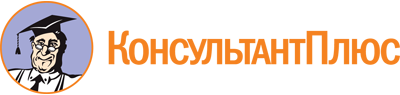 Приказ Минздрава МО от 30.05.2022 N 414
"О некоторых вопросах организации работы с организаторами добровольческой (волонтерской) деятельности, добровольческими (волонтерскими) организациями"Документ предоставлен КонсультантПлюс

www.consultant.ru

Дата сохранения: 18.12.2022
 КонсультантПлюс: примечание.Литерация подпунктов дана в соответствии с официальным текстом документа.Бабаян С.Р.-директор государственного бюджетного профессионального образовательного учреждения Московской области "Московский областной медицинский колледж N 1"Давронов И.В.-главный врач государственного бюджетного учреждения здравоохранения Московской области "Талдомская центральная районная больница"Козлова Т.В.-директор государственного бюджетного профессионального образовательного учреждения Московской области "Московский областной медицинский колледж N 2"Колобина Л.А.-директор государственного бюджетного профессионального образовательного учреждения Московской области "Московский областной медицинский колледж N 5"Корепанова И.Г.-начальник управления кадровой политики и образовательных учреждений Министерства здравоохранения Московской областиКостяева Н.И.-региональный координатор Московского областного отделения Всероссийского общественного движения "Волонтеры-медики" (по согласованию)Лившиц С.А.-главный врач государственного бюджетного учреждения здравоохранения Московской области "Ногинская центральная районная больница"Майорова О.В.-заместитель заведующего отделом по вопросам привлечения, подготовки и аттестации медицинских учреждений Министерства здравоохранения Московской областиСарсон Л.И.-директор государственного бюджетного профессионального образовательного учреждения Московской области "Московский областной медицинский колледж N 4"Сачков Н.А.-директор государственного бюджетного профессионального образовательного учреждения Московской области "Московский областной медицинский колледж N 3 имени Героя Советского Союза 3. Самсоновой"Штукина Е.С.-заместитель министра здравоохранения Московской области